January 4, 2024Donna Cox, City ClerkN112W17001 Mequon Rd.Germantown, WI 53022Sent via email: dcox@germantownwi.gov Re:  Complaint EL 24-02, Denise White v. Donna Cox, Filed with the Wisconsin Elections CommissionDear Clerk Cox, Attached to the email transmitting this letter, please find a sworn Wisconsin Statute § 5.06 complaint filed with the Wisconsin Elections Commission (Commission) by Denise White. The complaint pertains to alleged violations of Wis. Stats. § 6.86(2)(a), and claims that the notice letter she received could impermissibly lead to her status as an indefinitely confined voter being deactivated.Individuals that believe the actions of an election official were contrary to an election law or were an abuse of discretion in applying an election law may file a complaint with the Commission. As the Respondent, you may now provide a sworn written response to the complaint within 13 business days of the date appearing on this letter, which would be January 24, 2024. Your response should address the allegations raised in the complaint.  After you file your response, the Complainant may file a reply within 13 business days of the date that the Commission transmits your response to the Complainant. Once all allowable filings have been received, the Commission staff will review the information and draft a decision in consultation with the Commission Administrator. The Administrator will then consult with the Commission Chair and issue the decision after permitting Commission members an opportunity to provide any feedback or request a special meeting.You may file your response via email addressed to angela.sharpe@wisconsin.gov and elections@wi.gov  so long as it is clear that the original document has in fact been sworn before an individual that can administer oaths, like a notary public. You may also file the response via regular mail to the address listed in the header above. If you have any additional questions, please feel free to contact me at 608-266-0136.  Sincerely, 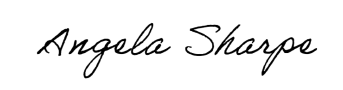 Angela O’Brien Sharpe Staff AttorneyCc:  Meagan Wolfe, Commission Administrator